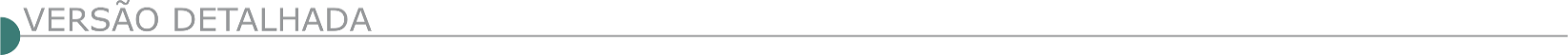 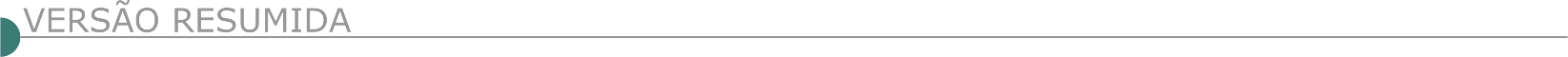 ESTADO DE MINAS GERAISPREFEITURA MUNICIPAL DE ÁGUAS FORMOSAS - PROCESSO LICITATÓRIO Nº 43/2023 PREGÃO ELETRÔNICO Nº 15/2023 Objeto: Contratação de Pessoa Jurídica para a Prestação de Serviços Técnicos Especializados na Realização de Sondagens, Perfuração e Instalação de Poços de Monitoramento e Análises Químicas em Amostras de Solo e Água Subterrânea, no Loteamento denominado “Morar Bem”, neste Município. - Data: dia 22/08/2023, às 09:00 h (nove horas). - Maiores Informações e cópias do edital poderão ser obtidas junto ao site http://www.aguasformosas.mg.gov.br - https://ammlicita.org.br/, na C.P.L. em dias úteis, no horário de 07:00 às 13:00h, pelo telefax (0xx33) 3611-1450 ou pelo e-mail: licita@aguasformosas.mg.gov.br. PREFEITURA MUNICIPAL DE BELA VISTA DE MINAS EXTRATO DE PUBLICAÇÃO – PUBLICAÇÃO DE EDITAL LICITAÇÃO – CONCORRÊNCIA ELETRÔNICA N° 012/2023, PROCESSO N° 101/2023. Julgamento Menor Preço GLOBAL. Objeto: Contratação de empresa especializada para REFORMA DO GALPÃO DE INFRAESTRUTURA. Data: até às 07:59h do dia 18/09/2023. Início da sessão e disputa de preços: 18/09/2023, às 08h00min. Referência de tempo: horário de Brasília. Local: AMM LICITA https://licitar.digital/. Telefone de contato: (31) 3853-1271/1272 Obtenção do edital: www.belavistademinas.mg.gov.br. PREFEITURA MUNICIPAL DE BOTELHOSAVISO DE LICITAÇÃO CONCORRÊNCIA PÚBLICA 01/2023 O Município de Botelhos, através de sua Comissão Permanente de Licitação, torna público o primeiro adendo ao Processo de Licitação nº 95/2023, Concorrência Pública 01/2023, que tem por objeto: Obras de implantação de pavimentação asfáltica em trechos de estradas vicinais do Município. Valor estimado: R$ 8.202.608,19 (oito milhões, duzentos e dois mil, seiscentos e oito reais e dezenove centavos). Recursos: Próprios. Data máxima para protocolo de documentos para CRC: 12 de setembro de 2023. Protocolo dos 15 de setembro de 2023 no setor de Protocolo na sede da Prefeitura Municipal de Botelhos/MG. Reunião para abertura do Envelope Nº 1: às 09h15min do dia 15 de setembro de 2023 na sede da Prefeitura Municipal de Botelhos/MG Referência de tempo: horário de Brasília (DF). Informações: licita1@botelhos.mg.gov.br; licita2@botelhos.mg.gov.br e licita3@botelhos.mg.gov.br.AVISO DE LICITAÇÃO.TOMADA DE PREÇOS 04/2023 O Município de Botelhos, através de sua Comissão Permanente de Licitação, torna público o Processo de Licitação nº 108/2023, Tomada de Preços 04/2023, que tem por objeto: Obras de implantação asfáltica no Distrito Industrial. Valor estimado: R$ 629.140,49 (seiscentos e vinte e nove mil, cento e quarenta reais e quarenta e nove centavos). Recursos: Próprios. Data máxima para protocolo de documentos para CRC: 29 de agosto de 2023. Protocolo dos 01 de setembro de 2023 no setor de Protocolo na sede da Prefeitura Municipal de Botelhos/MG. Reunião para abertura do Envelope Nº 1: às 09h15min do dia 01 de setembro de 2023 na sede da Prefeitura Municipal de Botelhos/MG Referência de tempo: horário de Brasília (DF). Informações: licita1@botelhos.mg.gov.br; licita2@botelhos.mg.gov.br e licita3@botelhos.mg.gov.brPREFEITURA MUNICIPAL DE BOM JESUS DO GALHO - CONCORRÊNCIA PÚBLICA Nº 001/2023O Município Bom Jesus do Galho/MG, através da CPL, comunica que abrirá o Processo Licitatório Nº: 074/2023, Modalidade Concorrência Pública Nº: 001/2023, Tipo: Menor Preço Global, Regime: Empreitada com medições por preços unitários, cujo objeto é a contratação de empresa especializada para execução de obra de implantação do sistema de esgotamento sanitário no Distrito de Revés do Belém, com os recursos do Programa de Coleta e Tratamento de Esgoto e Destinação de Resíduos Sólidos (PG31), de acordo com o Contrato de Repasse de Recursos não Reembolsáveis BDMG/BF Nº: 245.350/18, conforme edital e seus anexos. A abertura será dia 11/09/2023 às 14h00, na sede da Prefeitura. Edital disponível no site da Prefeitura: https:// www.bomjesusdogalho.mg.gov.br. Informações Tel.: (33) 3354-1358. Email: licitacoes.bjg@outlook.com. PREFEITURA MUNICIPAL DE CAPINÓPOLIS AVISO DA CONCORRÊNCIA PÚBLICA Nº 003/2023Tipo Menor Preço Global. Objeto: Contratação de pessoa jurídica especializada, sob regime de empreitada por preço global, com fornecimento de equipamentos, mão-de-obra, materiais e dos serviços técnicos necessários para construção de Creche Pré-Escola–Tipo 1 em atendimento ao Termo de Compromisso nº 202142413-1 – Emenda Parlamentar firmado entre o Ministério da Educação por intermédio do Fundo Nacional de Desenvolvimento da Educação e o Município de Capinópolis-MG. Data da entrega e abertura dos envelopes: 11/09/2023 às 13h00min (treze horas). O Edital encontra-se disponível no site: www.capinopolis.mg.gov.br. Informações pelo telefone: 034- 3263-0320. PREFEITURA MUNICIPAL DE CAPITÓLIO - TOMADA DE PREÇOS N. º 04/2023. Torna público através do Prefeito Municipal, Cristiano Geraldo da Silva, que se acha aberto o Procedimento Licitatório nº. 45/2023, do tipo menor preço global, objetivando a contratação de empresa especializada para execução de obra de CONSTRUÇÃO DE AVENIDA – ETAPA 1 – TRECHO 1, conforme Programa BDMG URBANIZA 2019, Contrato BDMG/BF nº 284.553/20. Devendo os Envelopes contendo Documentação Habilitação (Envelope 01) e Proposta Comercial (Envelope 02) serem entregues na Seção de Licitação, até às 09:00 horas do dia 28/08/2023, sendo que o Envelope 01 referente à Habilitação será aberto às 09:30 horas do dia 28/08/2023, no mesmo local. Informações através do telefone (37)33730300 ou www.capitolio.mg.gov.br. PREFEITURA MUNICIPAL DE CARMO DO CAJURU - AVISO DE LICITAÇÃO - PL Nº. 192/2023 - TP Nº. 06/2023 Objeto: Contratação de empresa especializada para execução de pavimentação em alvenaria poliédrica de via pública do Município de Carmo do Cajuru, que será custeado com recursos de Transferência Especial Federal, conforme requisição da Secretaria de Obras Públicas e Serviços Urbanos. Entrega e abertura dos envelopes: dia 28/08/23 às 09h00min. Info tel (037) 3244-0704 e-mail contratos@carmodocajuru.mg.gov.br. PREFEITURA MUNICIPAL DE CONCEIÇÃO DA BARRA DE MINAS AVISO DE LICITAÇÃO – TP N° 006/2023 Objeto: Contratação de empresa visando a reforma da igreja do Rosário no Município de Conceição da Barra de Minas/MG. Abertura 25/08/2023 às 13hs Edital: www.cbm.mg.gov.br. PREFEITURA MUNICIPAL DE CORONEL FABRICIANO TOMADA DE PREÇOS Nº 015/2023 PROCESSO DE COMPRA N° 204/2023 - PROCESSO LICITATÓRIO Nº 122/2023.Data da Abertura: 25/08/2023 às 14h00min . Objeto: Contratação de empresa, por menor preço global e sob regime de empreitada global, com medições unitárias, com fornecimento de mão de obra, materiais e equipamentos necessários, para reforma de Unidades Básicas de Saúde, no Município de Coronel Fabriciano/MG, em atendimento à Secretaria de Governança da Saúde, tendo como fonte de receita, Transferências Fundo a Fundo de Recursos do SUS Provenientes do Governo Estadual. O Edital poderá ser retirado pelo Portal da Transparência no site www.fabriciano.mg.gov.br. Outras informações poderão ser obtidas no Setor de Licitações – Praça Luís Ensch, nº 64, 2º andar – Sala 219, Centro – Coronel Fabriciano/MG ou através dos telefones 31-3406-7540, 7452 e e-mail: licitacao@fabriciano.mg.gov.br. PREFEITURA MUNICIPAL DE DIVINÓPOLIS - PROCESSO LICITATÓRIO Nº. 250/2023 CONCORRÊNCIA PÚBLICA Nº. 10/2023tipo menor valor, cujo objeto é a Construção de empresa especializada em obras civis, com fornecimento de materiais, equipamentos, mão de obra qualificada para execução de rede de drenagem pluvial nos bairros Vila Central e Sidil no município de Divinópolis/MG. A abertura dos envelopes dar-se-á no dia 13 de setembro de 2023 às 09h:00min, na sala de licitações desta Prefeitura.O edital em seu inteiro teor estará à disposição dos interessados no site: www.divinopolis.mg.gov.br. Informações e esclarecimentos poderão ser obtidos pelos telefones (37) 3229-8127 / 3229-8128. PREFEITURA MUNICIPAL DE DONA EUZÉBIA DEPARTAMENTO DE LICITAÇÕES AVISO DE PUBLICAÇÃO PROCESSO LICITATÓRIO Nº 087/2023 CONCORRÊNCIA Nº 004/2023 O Município de Dona Euzébia, pessoa jurídica de direito público interno, com sede na cidade de Dona Euzébia, Estado de Minas Gerais, na Av. Antônio Esteves Ribeiro nº 340, centro, inscrito no CNPJ 17.706.656/0001-27, por determinação do Excelentíssimo Prefeito Municipal Senhor MANOEL FRANKLIN RODRIGUES, torna público que se acha aberta nesta unidade licitação na modalidade CONCORRÊNCIA Nº 004/2023, no tipo MENOR PREÇO POR EMPREITADA INTEGRAL, com a finalidade de selecionar propostas mais vantajosa objetivando a contratação de pessoa jurídica para Execução de obra de Pavimentação de Vias Públicas do Município de Dona Euzébia-MG, à Rua Climene Magalhães, no Bairro Santa Terezinha, cujas especificações detalhadas encontram-se nos Anexos que acompanham o Edital. Regem a presente licitação, a Lei Federal nº 8.666/93, e demais legislações aplicáveis. Serão observados os seguintes horários e datas para os procedimentos que seguem: Recebimento das Propostas e Documentos de Habilitação: das 09:00 do dia 14 de agosto de 2023, às 09:00 do dia 28 de setembro de 2023; Início da Sessão de Disputa de Preços: às 09:01 do dia 28 de setembro de 2023, na Secretaria de Licitações, na sede Administrativa da cidade de Dona Euzébia, Estado de Minas Gerais, na Av. Antônio Esteves Ribeiro nº 340, horário de Brasília - DF. Poderão participar da licitação pessoas jurídicas que atuam no ramo pertinente ao objeto licitado, observadas as condições constantes do edital. O Edital Completo poderá ser obtido pelos interessados na Secretaria de Licitações sede na cidade de Dona Euzébia, Estado de Minas Gerais, na Av. Antônio Esteves Ribeiro nº 340, em arquivo digital, mediante entrega de um pen-drive, de segunda a sexta-feira, no horário de 08:00 às 16:00 horas ou pelo endereço eletrônico http://donaeuzebia.mg.gov.br/donaeuzebia/. É necessário que, ao fazer download do Edital, seja informado, via e-mail – licitacao.donaeuzebia@gmail.com, a retirada do mesmo, para que possam ser comunicadas possíveis alterações que se fizerem necessárias. A Prefeitura não se responsabilizará pela falta de informações relativas ao procedimento àqueles interessados que não confirmarem, pelos meios expostos, a retirada do Edital. Quaisquer dúvidas contatar pelo telefone (32) 3453-1714.PREFEITURA MUNICIPAL DE LAGOA DOURADA - PROCESSO 161/2023 TOMADA DE PREÇOS 09/2023. Objeto: contratação de empresa para execução de pavimentação/recapeamento asfáltico de ruas. A sessão de habilitação será às 9h30 do dia 24/08/2023. Edital disponível www.lagoadourada.mg.gov.br.PREFEITURA MUNICIPAL DE JANUÁRIA- AVISO DE LICITAÇÃO CONCORRÊNCIA PÚBLICA SRP Nº 4/2023 A PREFEITURA MUNICIPAL DE JANUÁRIA-MG torna público o AVISO DE LICITAÇÃO do Processo Licitatório nº 149/2023 - Concorrência Pública SRP nº 004/2023. Objeto: Registro de Preços para eventual contratação de empresa para execução de obra de recapeamento de vias públicas na área urbana do município de Januária. Abertura da sessão dia 06.09.2023 às 09:00 horas. Edital e maiores informações pelo site: www.januaria.mg.gov.br e https:// www.portaldecompraspublicas.com.br.JUIZ DE FORA - COMPANHIA DE SANEAMENTO MUNICIPAL - CESAMA JUIZ DE FORA - MINAS GERAIS AVISO DE LICITAÇÃO  LICITAÇÃO ELETRÔNICA Nº 001/23 OBJETO: Contratação de empresa para prestação de serviços de engenharia na execução das fundações e montagem de reservatórios metálicos de aço carbono.  Serviços a serem executados nos bairros: Alfineiros, Democrata, Jardim das Flores, Milho Branco, Nossa Senhora de Fátima, Santa Lúcia, Dom Bosco e Santos Dumont. Modo de Disputa: FECHADO DATA DE ABERTURA: Dia 30/08/2023 às 09 horas LOCAL: no sítio https://www.gov.br/compras/pt-br/ (Comprasnet - RDC) UASG: 925894 – Companhia de Saneamento Municipal – CESAMA RECEBIMENTO DAS PROPOSTAS: a partir da data da divulgação do Edital no portal  https://www.gov.br/compras/pt-br/ O Edital e seus anexos encontram-se disponíveis para download no Portal de Compras do Governo Federal, no endereço https://www.gov.br/compras/pt-br/ e no site da Cesama: http://www.cesama.com.br e também poderão ser retirados gratuitamente, mediante apresentação de dispositivo para cópia, na Assessoria de Licitações e Contratos, na Sede da CESAMA. Informações: Telefones (32) 3692-9198/ 9199 / 9200 / 9201, ou pelo e-mail licita@cesama.com.br. https://www.cesama.com.br/licitacoes-e-contratos/editais-resultados/licitacao-presencial. PREFEITURA MUNICIPAL DE LAVRAS - PROCESSO LICITATÓRIO N° 192/2023 PREGÃO N° 103/2023. Registro de Preços para futura e eventual aquisição de material de construção e para manutenção de redes de drenagem, em atendimento às Secretarias Municipais de Agricultura, Pecuária e Desenvolvimento Rural e Obras, Desenvolvimento Urbano e Serviços. Data de Apresentação de Envelopes e Julgamento: 10h00min do dia 24/08/2023. O Edital encontra-se na sede da Prefeitura Municipal, à Av. Dr. Sylvio Menicucci, nº 1575, Bairro Presidente Kennedy ou pelo site www.lavras.mg.gov.br. Telefax: (35)3694-4021. PREFEITURA MUNICIPAL DE MINAS NOVAS/MG PROCESSO ADMINISTRATIVO DE LICITAÇÃO Nº 099/2022, INEXIGIBILIDADE Nº 010/2022, CREDENCIAMENTO N°. 007/2022A Prefeitura Municipal de Minas Novas/MG, torna pública 12ª (décima segunda) reunião para recebimento de propostas e julgamento, referente ao Processo Administrativo de Licitação nº 099/2022, Inexigibilidade nº 010/2022, Credenciamento n°. 007/2022, objetivando o credenciamento de Microempreendedores Individuais, para prestação de serviços de calçamento com bloquetes, serviços de reformas, construções e outros, para atender a demanda da Administração Municipal. A 12ª (décima segunda) sessão pública para análise da documentação de habilitação e classificação dar-se-á no dia 11/08/2023 às 14h30min, e permanentemente aberto no período de vigência. O envelope deverá ser protocolado no Setor de protocolo, no Gabinete do Prefeito situado na Praça Sebastião Leme do Prado, nº 15, Centro. O edital referente a este instrumento poderá ser obtido pelos interessados, em dias úteis, na Divisão de Compras e Licitações, na Praça Sebastião Leme do Prado, nº 15, Centro, bem como no endereço https://www.minasnovas.mg.gov.br/. Informações pelo telefone 33- 3764-1252.PREFEITURA MUNICIPAL DE MORRO DO PILAR - CONCORRÊNCIA PUBLICA Nº 2/2023 O Município de Morro do Pilar - Torna público para conhecimento dos interessados o Processo nº 096/2023 -Concorrência Pública nº 002-2023. Cujo objeto e a contratação de empresa especializada para prestação de serviços de pavimentação da estrada vicinal da Comunidade da Lapinha no município de Morro do Pilar. Data de abertura 12/09/2023 as 09:00. Maiores informações poderão ser prestadas pelo telefone (31) 3866 5249 ou através do e-mail: licitacao@morrodopilar.mg.gov.br. PREFEITURA MUNICIPAL DE MURIAÉ – AVISO DE SESSÃO – CONCORRÊNCIA PÚBLICA Nº 013/2023Objeto: Contratação de empresa especializada em construção e prestação de serviços de mão de obra com fornecimento de material e equipamentos para continuação da execução da construção da Escola M. Pref. Esmeralda Vianna - Muriaé-MG – Assunto: Fica marcada sessão para continuidade do certame no dia 10/08/2023 às 08:30 horas. Local: Setor de Licitação – Av. Maestro Sansão, 236/3° andar, Centro, Muriaé – MG – Informações através do telefone (32) 3696.3317.PREFEITURA MUNICIPAL DE NOVA PORTEIRINHA - TOMADA DE PREÇO Nº 003/2023 A Prefeitura Municipal De Nova Porteirinha/MG-Torna Público o resultado do recurso interposto pela empresa WA Martins De Moraes Estruturas Metálicas, referente a Tomada De Preço Nº 003/2023, cujo objeto é a contratação de empresa especializada, para construção de quadra de futebol society em grama sintética, na comunidade de furado de oliveira, zona rural do Município De Nova PorteirinhA/MG. Diante da decisão da Comissão de Licitação, considerando os Princípios Constitucionais, da Lei Federal nº 8.666/93, que permeiam as decisões administrativas, da autotutela, da ampla defesa e ao contraditório, com fundamentos consignados na resposta do recurso e do parecer jurídico, acolhe o Recurso interposto para no mérito julgar procedente, declarando a empresa WA Martins De Moraes Estruturas Metálicas, como vencedora da Tomada de Preço nº 003/2023, no valor de R$ 270.812,28, com consequente Homologação E Adjudicação. Resguarda o direito ao contraditório e a ampla defesa, nos termos do art. 109, da Lei 8666/93. PREFEITURA MUNICIPAL DE PONTE NOVA - PREGÃO ELETRÔNICO Nº 65/2023 - (LEI Nº 14.133/2021)Objeto: Pregão Eletrônico - Contratação de serviços para execução de reforma e ampliação do SAMMDU
Edital a partir de: 09/08/2023 das 12:00 às 16:00 Hs
Endereço: Av. Caetano Marinho Nº 306 - Paço Municipal - Centro - - Ponte Nova (MG)
Entrega da Proposta:  a partir de 09/08/2023 às 12:00Hs
Abertura da Proposta:  em 23/08/2023 às 09:00Hs, no endereço: www.compras.gov.brPREFEITURA MUNICIPAL DE PONTO DOS VOLANTES - PROCESSO DE LICITAÇÃO Nº. 178/2023 Na modalidade Tomada de Preços nº 003/2023, Tipo Menor Preço Global, Empreitada Por Preço Integral, cujo objetivo é a Pavimentação da Área de Eventos do Parque de Exposições de Ponto dos Volantes, de acordo Contrato de Repasse nº. 902236/2020 / Ministério do Turismo / CAIXA. O recebimento das propostas será no dia 23/08/2023, às 09h00min. O edital e seus anexos poderão ser adquiridos no site da Prefeitura: www.pontodosvolantes.mg.gov.br. Eventuais dúvidas deverão ser direcionadas para o seguinte endereço de e-mail: licitacao@pontodosvolantes.mg.gov.br.PREFEITURA MUNICIPAL DE PIRAJUBA - AVISO DE LICITAÇÃO TP 002/2023 A Prefeitura Municipal de Pirajuba torna público nos termos das leis 8666/93 e suas alterações que fará realizar através da Comissão Permanente de Licitações o reagendamento da Tomada de Preços 002/2023 CONTRATAÇÃO DE EMPRESA PARA CONSTRUÇÃO DA CLÍNICA DE IMUNIZAÇÃO DE PIRAJUBA. Data da abertura dos envelopes: 22 DE agosto DE 2023 as 09:00 horas. O edital poderá ser adquirido pelo site www.pirajuba.mg.gov.br/licitacoes. Quaisquer informações poderão ser obtidas pelo e-mail licitacao@pirajuba.mg.gov.br. PREFEITURA MUNICIPAL DE SABARÁ - AVISO DE REPUBLICAÇÃO E RETIFICAÇÃO DO EDITAL DE LICITAÇÃO N° 056/2023 MODALIDADE TOMADA DE PREÇOS - PROCESSO INTERNO Nº 4857/2023A Prefeitura Municipal de Sabará, por meio da Secretaria Municipal de Administração, torna público a Republicação e Retificação do Edital de Licitação n.º 056/2023, cujo objeto é “contratação de empresa do ramo para a execução das obras de Conclusão da construção do Centro de educação Infantil Ravenópolis – Projeto Padrão Tipo 2 – PROINFÂNCIA – FNDE – MEC, localizado na Rua Vereador Cícero Ferreira Pinto, no Bairro Ravenópolis, Distrito de Ravena, Sabará/MG, com o fornecimento de mão de obra e materiais, em atendimento a Secretaria Municipal de Obras e Educação, conforme especificações contidas neste edital e seus anexos”. Fica remarcada a abertura do certame para o dia 24/08/2023, às 09h00min. O Edital retificado na íntegra encontra-se disponível no site: www.sabara.mg.gov.br. PREFEITURA MUNICIPAL DE SANTA BÁRBARA DO TUGÚRIO – MG ABERTURA DE PROPOSTA PREFEITURA MUNICIPAL DE SANTA BÁRBARA DO TUGÚRIO - MG - P. Nº 065/2023, T.P. Nº 009/2023.OBJETO: Contratação de empresa especializada para execução da obra de pavimentação poliédrica no Morro do Inhame trecho 1, 2 e 3 e no Morro da Cachoeirinha trecho 1, localizados na cidade de Santa Bárbara do Tugúrio – MG, conforme especificações e projeto anexo. Data das Propostas: 11 de agosto de 2023, às 15h00min. O Edital completo poderá ser obtido junto à Comissão de Licitação, na sede da Prefeitura na Rua Camilo Silvério Mendes, Nº 84, Centro, Santa Bárbara do Tugúrio - MG, nos dias úteis, das 12:00 às 16:00 horas. Maiores informações pelo telefone (32) 3365-1133/3365-131, e no e-mail licitacao@santabarbaradotugurio.mg.gov.br.PREFEITURA MUNICIPAL DE SÃO JOAQUIM DE BICAS AVISO DE LICITAÇÃO CONCORRÊNCIA Nº 13/2023 A Prefeitura Municipal de São Joaquim de Bicas, Estado de Minas Gerais, torna público Processo Licitatório nº 106/2023, Concorrência nº 13/2023 objeto: Contratação de Empresa para execução de pavimentação asfáltica (C.B.U.Q), no sistema viário (infraestrutura) do Bairro Primavera, Município de São Joaquim de Bicas-MG. Tipo: Menor preço Global. Data da sessão: 12/09/2023 às 08h30min H. O Edital pode ser retirado no site: http://www.saojoaquimdebicas.mg.gov.br ou diretamente no Departamento de Compras e Licitações do Município.PREFEITURA MUNICIPAL DE UBERABA COMPANHIA OPERACIONAL DE DESENVOLVIMENTO, SANEAMENTO E AÇÕES URBANAS - CODAU PREGÃO ELETRÔNICO Nº. 101/2023 Torna público que marcou a licitação, modalidade PREGÃO ELETRÔNICO nº. 101/2023, do tipo MENOR PREÇO, objetivando o registro de preço para futuro e eventual fornecimento de massa asfáltica em C.B.U.Q (concreto betuminoso usinado a quente), fina tipo “C”, aditivada, para aplicação e estocagem a frio, em conformidade com DNIT 031/2006-ES E DNER-ES 313/97, destinada à preparação e reposição de asfalto dentro do município de Uberaba/MG, em atendimento à solicitação da Diretoria de Ações Urbanas e Gerência de Drenagem e Manejo de Águas Pluviais. Lei Federal 14.133/2021, Decreto Federal nº 10.024/2019, Decreto Municipal nº. 3815/2023. Data/horário para realização da licitação: 09h do dia 24 de agosto de 2023. Local aquisição do edital Av. Leopoldino de Oliveira nº. 5100 – Uberaba/MG. Informações pelo telefone (0xx34) 3318-6036/6037. Site e plataforma para realização do pregão eletrônico https://licitanet.com.br/. Uberaba/MG, 08 de agosto de 2023, Fernando Gomes da Silva, Pregoeiro. 4 cm -08 1826943 - 1 PREGÃO ELETRÔNICO Nº. 070/2023 - RETIFICADO Torna público que marcou a licitação, modalidade PREGÃO ELETRÔNICO nº. 070/2023, pelo regime de empreitada por preços unitários do tipo MENOR PREÇO GLOBAL, objetivando a contratação de empresa especializada para prestação de serviços de limpeza urbana, incluindo a varrição manual de praças e áreas públicas, pintura de guias, raspagem de sarjeta, limpeza de áreas públicas não contempladas nos contratos ora vigentes, como APP’s, parques lineares e parques fechados, canais e córregos abertos, limpeza de áreas pré e pós eventos como feiras livres, conforme exigências contidas no Termo de Referência anexo II do edital, em atendimento à solicitação da Diretoria de Ações rbanas. Lei Federal nº. 10.520/2002, Decreto Federal nº 10.024/2019, Decreto Municipal nº. 3400/2023, Lei Federal nº. 14.133/21. Data/horário para realização da licitação: 09h do dia 25 de agosto de 2023. Local aquisição do edital Av. Leopoldino de liveira nº. 5100 – beraba/MG. nformações pelo telefone (0xx34) 3318-6036/6037. Site e plataforma para realização do pregão eletrônico https://licitanet.com.br/. beraba/MG, 08 de agosto de 2023, Beatriz de liveira Jerônimo, regoeiro.COMPANHIA DE DESENVOLVIMENTO DOS VALES DO SÃO FRANCISCO E DO PARNAÍBA 1ª SUPERINTENDÊNCIA REGIONAL  - AVISO DE LICITAÇÃO RDC ELETRÔNICO Nº 22/2023 - UASG 195005 Nº Processo: 59510001264202378. Objeto: Execução de avaliação estrutural, proposta de reforço e/ou recuperação e elaboração de projetos complementares para adequação de trecho com 7,51 km de rodovia pavimentada, que vai do entroncamento com a LMG-831 até a divisa com o município de Belo Vale, na área de atuação da 1ª Superintendência Regional da Codevasf, no estado de Minas Gerais. Total de Itens Licitados: 1. Edital: 08/08/2023 das 08h00 às 12h00 e das 14h00 às 17h30. Endereço: Av. Geraldo Athayde, N.º 483, Alto São João - Montes Claros/MG ou https://www.gov.br/compras/edital/195005-99-00022-2023. Entrega das Propostas: a partir de 08/08/2023 às 08h00 no site www.gov.br/compras/pt-br/. Abertura das Propostas: 30/08/2023 às 10h00 no site www.gov.br/compras/pt-br/. Informações Gerais: Poderão participar da licitação empresas do ramo, pertinente e compatível com o objeto desta licitação, nacionais ou estrangeiras, que atendam às exigências do Edital e seus Anexos, que encontram-se à disposição dos interessados, para consulta e retirada, no portal www.gov.br/compras e no site www.codevasf.gov.br. As licitantes vencedoras deverão comprovar que possuem capital social mínimo de 10% (dez por cento) do valor do orçamento de referência da Codevasf.ESTADO DO AMAPÁPREFEITURA MUNICIPAL DE MACAPÁ AVISO DE LICITAÇÃO CONCORRENCIA Nº 11/2023 - CPL/SEGOV/PMM Processo Nº 3401.0588/2023-SEMOB/PMM Objeto: a CONSTRUÇÃO DE PASSARELA DE CONCRETO ARMADO NO MUNICÍPIO DE MACAPÁ/AP - CONVÊNIO N° 929954/2022 Data de Recebimento e Abertura de envelopes: 12/09/2023. Hora da Sessão: 09h30mm (Hora Local) Local da Sessão: Sala de certames da CPL/SEGOV/PMM, localizada na Av. Procopio Rola nº 29, Bairro Centro, Macapá/AP. O Edital e seus anexos poderão ser adquiridos na CPL por meio magnético (pendrive). O interessado deverá trazer carimbo com o CNPJ e pendrive, para a retirada, na CPL/SCC/SEGOV, localizada na Av. Procopio Rola nº 29, Bairro Centro, Macapá/AP., no horário de 08h00min as 14h00min.ESTADO DA BAHIAPREFEITURA MUNICIPAL DE CAMAÇARI - CONCORRÊNCIA Nº 8/2023 Objeto: Contratação de empresa especializada para execução da obra de requalificação urbana de Jacuípe, localizada na Costa do Município de Camaçari - Bahia. O MUNICÍPIO DE CAMAÇARI, através da Comissão Permanente de Licitação - Compel, torna público aos interessados, encerrando a fase de preços e transcorrido o prazo de validade das Propostas de Preços - faz-se necessário que os participantes do certame deverão manifestar-se acerca da revalidação da proposta de preços no prazo de 48h (quarenta e oito horas), sob pena de desclassificação, consubstanciado no Art. 64, § 3º da Lei 8.666/93.Serão aceitas as RENOVAÇÕES/DECLARAÇÕES via e-mail compel.obras2020@gmail.com - devidamente datadas e assinadas pelos proponentes / representantes legais.  CONCORRÊNCIA Nº 9/2023 Objeto: Contratação de empresa de engenharia, especializada nos serviços de adequação, recuperação e requalificação dos espaços da Cidade do Saber, contendo edificações como Secult, CCAP (Capacitação), Ginásio, Guarita, Piscina e outros, em uma área total construída de 10.534,33m² localizada no município de Camaçari - Bahia. O MUNICÍPIO DE CAMAÇARI, através da Comissão Permanente de Licitação - Compel, torna público aos interessados, encerrando a fase de preços e transcorrido o prazo de validade das Propostas de Preços - faz-se necessário que os participantes do certame deverão manifestar-se acerca da revalidação da proposta de preços no prazo de 48h (quarenta e oito horas), sob pena de desclassificação, consubstanciado no Art. 64, § 3º da Lei 8.666/93. Serão aceitas as RENOVAÇÕES/DECLARAÇÕES via e-mail compel.obras2020@gmail.com - devidamente datadas e assinadas pelos proponentes / representantes legais. PREFEITURA MUNICIPAL DE SÃO GABRIEL AVISO DE ALTERAÇÃO CONCORRÊNCIA PÚBLICA Nº 1/2023 ALTERAÇÃO DE DATA - PROCESSO ADMINISTRATIVO Nº 523/2023. O Município de São Gabriel/BA, faz saber que a licitação na modalidade Concorrência sob o nº 0001/2023, que tem por objeto a Contratação de empresa especializada, no regime de empreitada por preço global (material+mão-de-obra), para pavimentação asfáltica em CBQU (Cimento Betuminoso Usinado a Quente) sobre paralelo em diversas ruas na sede do Município de São Gabriel-BA, Convênio Nº 940001/2022/MDR/CAIXA, conforme Memorial Descritivo, Projeto Básico, Planilha de Orçamento Global,Cronograma Físico-Financeiro, entre outros que integram o presente processo, do Tipo: Menor Preço Global, que estava com data de abertura marcada para o dia 18/08/2023, foi alterada, motivada por ausência de publicação em Diário de Grande Circulação no dia previsto. Desta forma houveram modificações das datas que serão informadas na sequência deste aviso. Assim, o início de acolhimento das propostas será a partir das 08h00min do dia 11/08/2023. O limite de acolhimento das propostas até 08h00min do dia 24/08/2023. A abertura das propostas será às 08h00min do dia 24/08/2023. A sessão pública terá início às 09h30min do dia 24/08/2023. Para todas as referências de tempo será observado o horário oficial de Brasília/DF. O novo edital com as modificações das datas alteradas e seus anexos encontram-se disponíveis nos endereços eletrônicos: http://www.docgedsistemas.com.br/portalmunicipio/ba/pmsaogabriel/diario, no site https://bll.org.br/, na transparência municipal, no site do PNCP (Portal Nacional de Compras Públicas), ou solicitado pelo e-mail: compras.saogabriel@gmail.com. Legislação: Lei 14.133/2021. Para maiores informações, no horário das 08h00min as 12h00min, no Setor de Licitações, situado na Praça Largo da Pátria, nº 132 - Centro - São Gabriel/BA.SERVIÇO DE ÁGUA E SANEAMENTO AMBIENTAL AVISO DE LICITAÇÃO CONCORRÊNCIA NACIONAL Nº 1/2023 O SAAE comunica que fará realizar no próximo dia 15 de setembro de 2023, às 10:00hs, a abertura da licitação na modalidade Concorrência Nacional, do Tipo Menor Preço global, tendo como objeto a contratação de empresa para execução de obras, serviços de engenharia e fornecimentos referentes a implantação do sistema de esgotamento sanitário no bairro Antônio Guilhermino - 2ª etapa, no município de Juazeiro-BA. Informações: DCL SAAE, com sede administrativa à Rua José Petitinga, nº. 557, Bairro Santo Antônio, Juazeiro - BA, CEP: 48.903-050, das 08h:00 às 14h:00, Tel. (74) 3614-9807.	ESTADO DO CEARÁ	PREFEITURA MUNICIPAL DE PARAIPABA - CONCORRÊNCIA PÚBLICA Nº 15.2023 A Comissão Permanente de Licitação comunica aos interessados que às 14h00min do dia 09 de agosto de 2023, na sala da Comissão de Licitação, sito à Rua Joaquim Braga, 296, Centro, Paraipaba-CE, estará realizando a abertura dos Envelopes Propostas Preços da Concorrência Pública Nº 015.2023, cujo objeto é a contratação de empresa para execução das obras de construção de Escola de tempo integral com 20 salas de aula e Ginásio Coberto no Município de Paraipaba - CE.ESTADO DO ESPÍRITO SANTOPREFEITURA MUNICIPAL DE MUNIZ FREIRE AVISO DE LICITAÇÃO CONCORRÊNCIA PÚBLICA Nº 8/2023 ID Cidades Web TCEES N° 2023.050E0700001.01.0025 A PREFEITURA MUNICIPAL DE MUNIZ FREIRE, torna público: Do tipo MENOR PREÇO GLOBAL, cuja execução indireta será sob o Regime de Empreitada por Preço Unitário, para a Contratação de empresa especializada para Execução da Obra de Drenagem e Pavimentação na Comunidade de Fortaleza, Distrito de Piaçu, Zona Rural, neste município. Data de abertura: 24/08/2023 às 13:00h. Íntegra dos editais: Sala de Licitações/https:// www.munizfreirees.portaltp.com.br/consultas/documentos.aspx?id=34  / http://bllcompras.com.br Expediente: 2ª-6ª das 12h-18h. Contatos:(28)3544-1133/1113 ou licitacao@munizfreire.es.gov.br. CONCORRÊNCIA PÚBLICA Nº 11/2023 ID CIDADES WEB TCEES N° 2023.050E0700001.01.0028 A PREFEITURA MUNICIPAL DE MUNIZ FREIRE, torna público: Do tipo MENOR PREÇO GLOBAL, cuja execução indireta será sob o Regime de Empreitada por Preço Unitário, para a Contratação de empresa especializada para execução da obra de construção de Muro de Contenção da Rua Antonio Ribeiro de Almeida, na sede deste município. Data de abertura: 30/08/2023 às 10:00h. Íntegra dos editais: Sala de Licitações/https:// www.munizfreirees.portaltp.com.br/consultas/documentos.aspx?id=34 / http://bllcompras.com.br Expediente: 2ª-6ª das 12h-18h. Contatos:(28)3544-1133/1113 ou licitacao@munizfreire.es.gov.br.PREFEITURA MUNICIPAL DE FUNDÃO AVISO DE LICITAÇÃO CONCORRÊNCIA ELETRÔNICA Nº 3/2023 PROCESSO Nº 2995/2023 ÓRGÃO REQUISITANTE: Secretaria Municipal de Saúde ID CIDADES: 2023.026E0500001.01.0004 O MUNICÍPIO DE FUNDÃO/ES torna público, para conhecimento dos interessados, que fará realizar Licitação na modalidade CONCORRÊNCIA, na forma ELETRÔNICA, do tipo menor preço, modo de disputa aberto, na forma prevista na Lei nº 14.133/2021, Decreto Municipal nº 183/2023 e na Lei Complementar 123/2006 objetivando a CONTRATAÇÃO PÚBLICA DE EMPRESA DE ENGENHARIA PARA EXECUÇÃO DE SERVIÇOS DE CONSTRUÇÃO DE UMA UNIDADE BÁSICA DE SAÚDE (UBS), DISTRITO DE TIMBUÍ, MUNICÍPIO DE FUNDÃO/ES, COM FORNECIMENTO DE MÃO DE OBRA, MATERIAIS, EQUIPAMENTOS E ENSAIOS EM LABORATÓRIOS NECESSÁRIOS À EXECUÇÃO DAS OBRAS E SERVIÇOS, CONFORME ESPECIFICAÇÕES TÉCNICAS, UNIDADES E QUANTIDADES, estabelecidas no Projeto Básico, no Edital e seus Anexos, na forma de execução indireta, sob regime de empreitada por preço unitário. INÍCIO DE ACOLHIMENTO DAS PROPOSTAS: 09/08/2023. LIMITE PARA ACOLHIMENTO DAS PROPOSTAS: 18/09/2023 até as 08h00min. ABERTURA DAS PROPOSTAS: 18/09/2023 às 08h00min. ABERTURA DA SESSÃO E INÍCIO DA DISPUTA: 18/09/2023 às 09h00min. Local: NA PLATAFORMA BLL - http://bll.org.br. O edital encontra-se disponível no endereço eletrônico da Prefeitura Municipal de Fundão / ES (www.fundao.es.gov.br) e na plataforma BLL (http://bll.org.br). MATO GROSSO DO SULDNIT - SUPERINTENDÊNCIA REGIONAL NO MATO GROSSO DO SUL - AVISO DE LICITAÇÃO PREGÃO ELETRÔNICO Nº 305/2023 - UASG 393010 Nº Processo: 50619001140202318. Objeto: Contratação de serviços de serviços de Manutenção (Conservação/Recuperação) da Rodovia BR 158/MS; Trecho: Divisa GO/MS - Divisa MS/SP (Início da Travessia do Rio Paraná); Subtrecho: Entr. MS 444 (Selvíria) - Entr. BR-262(A) (Três Lagoas); Segmento: Km 194,9 ao km 271,2; Extensão: 76,30 km, conforme condições, quantidades e exigências estabelecidas neste Edital e seus anexos.. Total de Itens Licitados: 1. Edital: 08/08/2023 das 08h00 às 11h30 e das 13h30 às 17h30. Endereço: Rua Antonio Maria Coelho, 3099, Jardim Dos Estados - Campo Grande/MS ou https://www.gov.br/compras/edital/393010-5-00305-2023. Entrega das Propostas: a partir de 08/08/2023 às 08h00 no site www.gov.br/compras. Abertura das Propostas: 21/08/2023 às 10h00 no site www.gov.br/compras. Informações Gerais: HOME PAGE: https://www.gov.br/dnit/pt-br EDITAL: https://www.gov.br/dnit/ptbr/assuntos/licitacoes/superintendencias ESCLARECIMENTOS: scl.ms@dnit.gov.br.ESTADO DE GOIÁSPREFEITURA MUNICIPAL DE JUSSARA AVISO DE LICITAÇÃO CONCORRÊNCIA Nº 3/2023 O FUNDO DE SAÚDE DO MUNICÍPIO DE JUSSARA/GO, Estado de Goiás, através de sua Comissão Permanente de Licitação, torna público, que fará realizar, em sua sede, situada na Avenida José Bonifácio, 726 Centro, CEP: 76.270-000, às 13h do dia 26 de setembro de 2023, a abertura da CONCORRÊNCIA PÚBLICA nº 003/2023, do tipo menor preço global com empreitada integral, com o objetivo de contratação de empresa especializada para execução de obras de reforma, ampliação e adequações no Hospital Municipal Nossa Senhora das Graças nesta cidade, tudo de acordo a Lei nº. 8.666/93 e suas alterações posteriores, conforme edital e seus anexos. Informações na sala da CPL. Fone: 0800 321 1241 (ramal 201), e-mail: jussaralicitacaogo@gmail.com e no site: www.jussara.go.gov.br.PREFEITURA MUNICIPAL DE MINEIROS AVISO DE LICITAÇÃO CONCORRÊNCIA Nº 7/2023 O Município de Mineiros, por intermédio do Fundo Municipal de Saúde do Município de Mineiros - FMS inscrito no CNPJ no 11.924.138/0001-01, com sede no Paço Municipal II, Ipê Shopping - Av. Ino Rezende, Qd 1 A, S/N, Residencial Michelangelo, Mineiros - GO, através da Comissão Geral de Licitação, torna pública a realização de licitação na modalidade Concorrência Pública no 007/2023, visando à contratação de empresa de engenharia para construção de uma UBS - Unidade Básica de Saúde no setor Alcira de Rezende em Mineiros - Goiás, conforme o Projeto Básico e o Memorial Descritivo. O critério de julgamento das propostas será por Menor Preço Global e o regime de execução da obra é Empreitada por Preço Global (art. 10, II, "a" Lei 8.666 de 1993 e demais dispositivos aplicáveis. O instrumento convocatório encontra-se disponível na íntegra, para consulta e impressão, no portal eletrônico do Município - www.mineiros.go.gov.br. Poderão participar os licitantes que apresentarem os envelopes de habilitação e proposta até às 09h (nove horas) do dia 11 de setembro de 2023, para abertura às 09:30h (nove horas e trinta minutos) do mesmo dia, conforme disposições do edital. Informações: licitacao@mineiros.go.gov.br.ESTADO DO MARANHÃOPREFEITURA MUNICIPAL DE PORTO RICO DO MARANHÃO AVISO DE LICITAÇÃO CONCORRÊNCIA Nº 1/2023 - CPL/PMPR/MA. PROCESSO ADMINISTRATIVO Nº 023/2023 - PR/MA.A PREFEITURA MUNICIPAL DE PORTO RICO DO MARANHÃO, por intermédio da Comissão Permanente de Licitação, torna público que realizará na data do dia 08 de Setembro de 2022, às 08h30min, licitação na modalidade CONCORRÊNCIA PÚBLICA, do tipo MENOR PREÇO, sob o regime de EMPREITADA POR PREÇO GLOBAL, objetivando a CONTRATAÇÃO DE EMPRESA ESPECIALIZADA EM SERVIÇOS DE ENGENHARIA PARA A IMPLANTAÇÃO E URBANIZAÇÃO DE PISTA DE CAMINHADA NO MUNICÍPIO DE PORTO RICO DO MARANHÃO/MA, de acordo com o Projeto Básico (Anexo I) do presente Edital, nos termos da Lei Federal nº 8.666/1993, Lei Complementar 123/2006 e demais alterações, bem como demais normas pertinentes a espécie. O edital e seus anexos estão à disposição dos interessados no endereço acima, na Sala da CPL, site oficial, bem como poderão ser solicitados através do e-mail: cpl.portoricoma@hotmail.com/. PREFEITURA MUNICIPAL DE SÃO LUÍS CENTRAL PERMANENTE DE LICITAÇÃO AVISO DE LICITAÇÃO CONCORRÊNCIA Nº 9/2023 - CPL/PMSL A Central Permanente de Licitação do Município de São Luís - MA, localizada na Rua dos Ouriços, Lote 11, Quadra 09, Bairro Calhau, São Luís - MA, CEP: 65071-820, comunica aos interessados que realizará licitação na modalidade Concorrência nº 009/2023 - CPL/PMSL, do tipo Menor Preço, com sessão de abertura no dia 14/09/2023, às 09h30m, decorrente do Processo Administrativo nº 3785/2023 - SEMED, objetivando a contratação de empresa especializada em construção civil para execução dos serviços de reforma e ampliação da UEB ROSA DE SARON, localizada na Rua Principal, nº 100, Cajupari, São Luís - MA, de acordo com as especificações e exigências estabelecidas no Projeto Básico e demais documentos anexos ao Edital, de interesse da Secretaria Municipal de Educação - S E M E D. O Edital poderá ser consultado na Central Permanente de Licitação, em dias úteis, de segunda-feira a quinta-feira, das 08h às 18h (intervalo 12h às 14h), e sexta-feira, das 8h às 13h. O edital poderá ser obtido gratuitamente por meio digital nesta Central, bem como pela internet, através do nosso endereço eletrônico www.saoluis.ma.gov.br. Informações pelo telefone: (98) 3227-7749 ou (98) 99152-2013 e-mail: tati.cpl2021@gmail.com.ESTADO DO PARÁPREFEITURA MUNICIPAL DE BELÉM SECRETARIA MUNICIPAL DE COORDENAÇÃO GERAL DO PLANEJAMENTO E GESTÃO - SEGEP AVISO DE LICITAÇÃO CONCORRÊNCIA Nº 7/2023 - SESAN A Prefeitura Municipal de Belém, através de sua Secretaria Municipal de Coordenação Geral do Planejamento e Gestão - SEGEP, com sede à Av. Governador José Malcher, n° 2110, Bairro de São Brás, por sua Comissão de Licitação, designada pelo Decreto Municipal nº 105.290/2022-PMB, torna público que, de ordem da Sra. Secretária Municipal de Saneamento, no dia 12/09/2023, às 09:00 hs, horário local, fará a Abertura da CONCORRÊNCIA Nº 7/2023, do tipo MENOR PREÇO GLOBAL, no regime de execução indireta, empreitada por preço unitário, objetivando a CONTRATAÇÃO DE EMPR ES A ESPECIALIZADA PARA EXECUÇÃO DA OBRA DA ETAPA 1 DO PARQUE IGARAPÉ SÃO JOAQUIM, conforme quantidades e especificações constantes no Edital e seus Anexos. O Edital e seus anexos estarão à disposição para retirada gratuita nos sítios: www.gov.br/compras/pt-br e www.belem.pa.gov.br a partir do dia 07/08/2023. Local de realização: Auditório da SEGEP. Maiores informações sobre os dados constantes deste aviso poderão ser obtidas através do telefone funcional (91)3251-4503 / 98519-2868 ou pelo e-mail: cplcglsegep@gmail.com. ESTADO DA PARAÍBAPREFEITURA MUNICIPAL DE JOÃO PESSOA AVISO DE LICITAÇÃO CONCORRÊNCIA PÚBLICA Nº 11.030/2023 PROCESSO ADMINISTRATIVO N° 6.436/2023 CHAVE CGM: 1IPO-Y6F0-SVJK-GAQP OBJETO: EXECUÇÃO DOS SERVIÇOS DE AMPLIAÇÃO, REFORMA E MANUTENÇÃO DA EMEIEF ANAYDE BEIRIZ E DO CMEI VERA LUCIA SANTANA NEIVA, LOCALIZADOS NO BAIRRO DAS INDUSTRIAS E DE MANGABEIRA, EM JOÃO PESSOA, PARAÍBA. A Prefeitura Municipal de João Pessoa através da Comissão Setorial de Licitação, devidamente autorizada pela Portaria a nº 2778, datada de 01 de setembro de 2022, torna público para o conhecimento dos interessados que a reunião para a abertura dos envelopes contendo as Propostas Comercial, dar-se-á no dia 11 de agosto de 2023, impreterivelmente às 11:00h, no mesmo local indicado no Preâmbulo do Edital. Informamos que a presença dos representantes legais é de fundamental importância para a continuidade dos fatos. Considerando a vigência da Lei 14.133/2021 a partir de 01/04/2023, a Administração opta por licitar e contratar diretamente de acordo com a leis 8.666/1993, com esteio no Parecer nº 0006/2022/CNLCA/CGU/AGU e no Acórdão nº 507/2023-TCU Plenário1, que dispõe sobre o regime de transição para a integral aplicabilidade da Lei 14.133/21.ESTADO DO PARANÁSANEPAR - AVISO DE LICITACAO ELETRONICA N° 235/23 Objeto: EXECUCAO DE OBRA DE AMPLIACAO DO SISTEMA DE ABASTECIMENTO DE AGUA DO DISTRITO DE PANEMA NO MUNICIPIO DE SANTA MARIANA, COMPREENDENDO OPERACIONALIZACAO DE POCO, ADUTORA E INSTALACOES ELETRICAS E AUTOMACAO, COM FORNECIMENTO DE MATERIAIS CONFORME DETALHADO NOS ANEXOS DO EDITAL. Recurso: 40 - OBRAS PROGRAMADAS - AGUA. Limite de Acolhimento das Propostas: 01/09/2023 às 10:00 h. Data da Abertura de Preços: 01/09/2023 às 11:00 h , por meio de sistema eletrônico no site http://wwww.licitacoes-e.com.br. Informações Complementares: Podem ser obtidas na Sanepar, à Rua Engenheiros Rebouças, 1376 - Curitiba/PR, Fone (41) 3330-3204 ou pelo site http://licitacao.sanepar.com.br.PREFEITURA MUNICIPAL DE JAPURÁ AVISO DE LICITAÇÃO CONCORRÊNCIA Nº 5/2023 LICITAÇÃO Nº 102/2023 O MUNICÍPIO DE JAPURÁ, ESTADO DO PARANÁ, TORNA PÚBLICO QUE ÁS 09:00 HORAS DO DIA 19/09/2023, FARÁ REALIZAR NA PREFEITURA MUNICIPAL DE JAPURÁ, Á AV. BOLIVAR, 363, CONCORRÊNCIA, CONFORME ESPECIFICA ABAIXO: DESCRIÇÃO DO OBJETO: CONSTITUI OBJETO DESTA LICITAÇÃO A CONTRATAÇÃO DE EMPRESA ESPECIALIZADA DE ENGENHARIA PARA EXECUÇÃO DE OBRA PARA CONSTRUÇÃO DO CENTRO DIA DO IDOSO COM ÁREA DE 407,13M2 LOCALIZADO NA RUA VOLUNTÁRIOS DA PATRIA, 1076 - LOTE: 101-101A-101B-R- 2 - LOTES URBANIZADOS NA CIDADE DE JAPURÁ-PR. CONFORME EMENDA PARLAMENTAR - TRANSFERÊNCIA ESPECIAL Nºs 09032021-011454, 09032021-011592 E 09032021- 011830. TIPO DE LICITAÇÃO: EMPREITADA POR PREÇO GLOBAL DO TIPO MENOR P R EÇO VALOR MÁXIMO - R$ 1.428.058,05 (Um Milhão, Quatrocentos e Vinte e Oito Mil e Cinqüenta e Oito Reais e Cinco Centavos). O EDITAL ESTARÁ À DISPOSIÇÃO DOS INTERESSADOS NA SEÇÃO DE LICITAÇÕES, DA PREFEITURA MUNICIPAL EM DIAS ÚTEIS NO HORÁRIO DAS 07:30 ÀS 11:30 E DAS 13:00 ÀS 17:00 HORAS. INFORMAÇÕES PODERÃO SER OBTIDAS PELO TELEFONE (44) 3635-1327 OU (44) 3635-1690 OU PELO E-MAIL licitajapura@gmail.com. O MUNICÍPIO NÃO TEM CONTROLE DE RETIRADA DE EDITAL NOS MEIOS ELETRÔNICOS, POR TANTO, NÃO SE RESPONSABILIZARÁ PELO EDITAL, ANEXOS E DEMAIS INFORMAÇÕES OBTIDOS OU CONHECIDOS DE FORMA ADIVERSA OU EM LOCAL DIVERSO DO PUBLICADO. NÃO HAVENDO PEDIDO FORMALIZADO DE RETIRADA DO EDITAL EXIME A ADMINISTRAÇÃO E O DEPARTAMENTO DE LICITAÇÕES DA COMUNICAÇÃO DE EVENTUAIS RETIFICAÇÕES OCORRIDAS NO INSTRUMENTO CONVOCATÓRIO, BEM COMO DE QUAISQUER INFORMAÇÕES ADICIONAIS.PREFEITURA MUNICIPAL DE MALLET AVISO DE LICITAÇÃO CONCORRÊNCIA ELETRÔNICA Nº3/2023 A PREFEITURA MUNICIPAL DE MALLET torna público que fará realizar Licitação sob modalidade CONCORRÊNCIA ELETRÔNICA 003/2023 com as seguintes características: OBJETO: Contratação de empresa especializada para realizar obra de pavimentação em pedra poliédrica em trecho da Rua Esperança - Oeste, distrito de Dorizon, com área de pavimento total de 3.165,35m². FORMA DE JULGAMENTO: menor preço global. RECEBIMENTO DAS PROPOSTAS: das 08h00min de 08 de agosto de 2023 até às 09h00min do dia 28 de agosto de 2023. ABERTURA DAS PROPOSTAS: das 09h00min às 10h00min do dia 28 de agosto de 2023. PREGÃO: às 10h00min do dia 28 de agosto de 2023. AQUISIÇÃO DO EDITAL: Está disponível no site www.bllcompras.org.br a partir de 08/08/2023. INFORMAÇÕES: (42) 3542-1204.LICITAÇÃO CONCORRÊNCIA ELETRÔNICA Nº 4/2023 A PREFEITURA MUNICIPAL DE MALLET torna público que fará realizar Licitação sob modalidade CONCORRÊNCIA ELETRÔNICA 004/2023 com as seguintes características: OBJETO: Contratação de empresa especializada para realizar obra de pavimentação em CBUQ, com fornecimento de materiais, tem trecho das Ruas Brasília e Correia de Freitas, com área de pavimento de 3.301,00m². FORMA DE JULGAMENTO: menor preço global. RECEBIMENTO DAS PROPOSTAS: das 08h00min de 08 de agosto de 2023 até às 09h00min do dia 28 de agosto de 2023. ABERTURA DAS PROPOSTAS: das 09h00min às 14h00min do dia 28 de agosto de 2023. PREGÃO: às 14h00min do dia 28 de agosto de 2023. AQUISIÇÃO DO EDITAL: Está disponível no site www.bllcompras.org.br a partir de 08/08/2023. INFORMAÇÕES: (42) 3542-1204.PREFEITURA MUNICIPAL DE ASSAÍ AVISO DE LICITAÇÃO CONCORRÊNCIA Nº 5/2023 CONTRATAÇÃO DE EMPRESA ESPECIALIZADA PARA EXECUÇÃO DA RECUPERAÇÃO E RECAPEAMENTO ASFÁLTICO DA RODOVIA DEPUTADO SEVERINO FÉLIX PESSOA, NOS TERMOS DO CONVÊNIO Nº 08/2023 - SEIL. SESSÃO DE ABERTURA DE ENVELOPE E JULGAMENTO: 28 DE AGOSTO DE 2023 ÀS 09:30 HRS EDITAL: Os documentos integrantes do Edital estarao disponiveis e poderao ser retirados no site http://assai.pr.gov.br e as informacoes serem prestadas pelo telefone (43) 3262- 8300 no Departamento de Licitacao no horario comercial.PREFEITURA MUNICIPAL DE ITAPERUÇU AVISO DE LICITAÇÃO CONCORRÊNCIA ELETRÔNICA Nº 1/2023 OBJETO: CONTRATAÇÃO DE EMPRESA DE ENGENHARIA NA REALIZAÇÃO DE OBRA DE PAVIMENTAÇÃO, PARA EXECULTAR OS SERVIÇOS DE PAVIMENTAÇÃO EM CBUQ DE DIVERSAS RUAS NO MUNICIPIO DE ITAPERUÇU DATA DA SESSAO PUBLICA : 18/09/2023 às 09h0min. DATA LIMITE PARA ACOLHIMENTO DE PROPOSTA: 18/09/2023 às 08h30min. Valor Máximo R$ 3.388.251,09 ( três milhões trezentos e oitenta e oito mil, duzentos e cinquenta e um reais e nove centavos) Local de Abertura: Por meio do endereço eletrônico http://www.bnc.org.br no portal Bolsa Nacional de Compras- BNC . Informações Complementares: O Edital e seus anexo poderá ser retirado no site da Prefeitura através do Portal da Transparência http://72.44.30.34:7474/transparencia/ licitacoes. PREFEITURA MUNICIPAL DE PÉROLA AVISO DE LICITAÇÃO CONCORRÊNCIA Nº 2/2023 O MUNICÍPIO DE PÉROLA, torna público que fará realizar às 09h00min. do dia 08/09/2023, na Sala de Licitações da Prefeitura Municipal, sito à Avenida Pérola Byington, nº 1800, Centro, em Pérola, Paraná, Brasil, CONCORRÊNCIA, sob regime de empreitada por preço global, tipo menor preço, por lote, da(s): Lote 1 - Recape asfáltico de vias urbanas em concreto betuminoso usinado a quente (CBUQ), área de 29.632,14 m², compreendendo as seguintes etapas: serviços preliminares; revestimento; serviços de urbanização; sinalização de trânsito; e ensaios de controle tecnológico. Lote 2 - Recape asfáltico de vias urbanas em concreto betuminoso usinado a quente (CBUQ), área de 20.549,20 m², compreendendo as seguintes etapas: serviços preliminares; revestimento; serviços de urbanização; sinalização de trânsito; e ensaios de controle tecnológico. A Pasta Técnica com o inteiro teor do Edital e seus respectivos modelos, adendos e anexos, poderá ser examinada no endereço acima indicado, no horário comercial, no sítio eletrônico https://www.perola.pr.gov.br/licitacao ou solicitada através do e-mail compras@perola.pr.gov.br. Informações adicionais, dúvidas e pedidos de esclarecimento deverão ser encaminhados à Comissão de Licitação no endereço ou e-mail acima mencionados - Telefone: (44) 3636-8300, Ramal 2210.		ESTADO DE PERNAMBUCO	PREFEITURA MUNICIPAL DE RECIFE AUTARQUIA DE URBANIZAÇÃO DO RECIFE CONCORRÊNCIA Nº 12/2023 - CPL/URB RECIFE PROCESSO LICITATÓRIO Nº. 021/2023 Objeto: Contratação de Empresa de Engenharia para Execução das Obras de Urbanização do Novo Rio Pina, Prevendo a Construção de um Parque Linear, Acompanhada da Remoção de 100% das Palafitas das Zeis Pina/Encanta Moça, na Zona Sul do Recife/PE - Parte 1. Valor Máximo Aceitável: R$ 33.625.639,58. Data e hora limites para recepção dos envelopes: 14/09/2023 às 10:00 horas, data e hora para realização de sessão por videoconferência, via plataforma Google Meet: 14/09/2023 às 14:30 horas, a ser realizada e transmitida da sala da CPL/URB Recife, sita à Av. Oliveira Lima, Nº. 867, Boa Vista - Recife/PE - CEP: 50050-390. O Edital está disponível no endereço eletrônico: h t t p : / / www.recife.pe.gov.br/portalcompras/app/Cons, ou na sala da CPL, em dias úteis e de funcionamento, no horário de 8:00 às 12:00 horas, mediante a entrega de 01 (um) DVD virgem ou outro tipo de mídia ou, ainda, através do e-mail cplurb@recife.pe.gov.br, solicitando o Comprovante de Recebimento, que deverá ser preenchido, assinado e encaminhado via e-mail, para o recebimento do Edital Completo. Informações na sala da CPL ou no telefone: 81 3355-5081 / 5079, das 8:00 às 12:00 horas ou através do e-mail: cplurb@recife.pe.gov.br.ESTADO DO PIAUÍPREFEITURA MUNICIPAL DE TERESINA SECRETARIA MUNICIPAL DE ADMINISTRAÇÃO E RECURSOS HUMANOS AVISO DE LICITAÇÃO CONCORRÊNCIA PÚBLICA Nº 59 /2023 - COMISSÃO CONTRATAÇÃO 2 1º RELANÇAMENTO. PROCESSO Nº 50.004341.2022-37. OBJETO: CONTRATAÇÃO DE EM P R ES A DE ENGENHARIA ESPECIALIZADA PARA A CONSTRUÇÃO DO MERCADÃO DAS MULHERES DO PARQUE BRASIL IV TERESINA-PI. O valor estimado é de R$ 6.126.996,47 (Seis milhões cento e vinte e sete mil novecentos e noventa e seis reais e quarenta e sete centavos) CLASSIFICAÇÃO ORÇAMENTÁRIA: 41001.154510004 1.868 - Construção Reforma e Ampliação de Mercados e Feiras - SAAD Norte; ELEMENTO DE DESPESA: 4.4.90.51 - OBRAS E INSTALAÇÕES; FO N T E DE RECURSO: 1500100 Recursos Próprios: 1754626 Banco do Brasil. Recebimento dos envelopes habilitação/propostas: às 10h00min (dez) horas do 12/09/2023. Local dos eventos e informações: SEMA - Secretaria Municipal de Administração e Recursos Humanos, localizada na Rua Firmino Pires, nº 121, Edifício Deolindo Couto, Térreo, Bairro Centro, Teresina-PI, CEP: 64.000-070. Antiga Sala de Obras 2. Os documentos apresentados pelos licitantes, bem como as respectivas atas relacionadas, serão disponibilizados via internet, no sítio eletrônico https:// https://sema.teresina.pi.gov.br/, oportunizando-se a eventuais interessados/ licitantes o exercício de seu direito ao contraditório e ampla defesa. Retirada do Edital e seus elementos constitutivos encontram-se disponíveis no sítio do TCE/PI (www.tce.pi.gov.br).SECRETARIA DO AGRONEGÓCIO E EMPREENDEDORISMO RURAL AVISO DE LICITAÇÃO CONCORRÊNCIA Nº 5/2023 PROCESSOS ADMINISTRATIVOS SEI N°S 00317.000786/2023-04 E 00317.000900/2023-98 O ESTADO DO PIAUÍ, através da Secretaria de Agronegócio e Empreendedorismo Rural- SEAGRO/PI dá ciência a todos que realizará a Concorrência nº 005/2023 do tipo "Menor Preço", regida pela Lei Federal nº 8.666, de 21/06/93 e suas alterações, conforme discriminação a seguir: OBJETO: contratação de empresa de engenharia para a execução de obras e serviços de recuperação de estradas vicinais com extensão de 93,78 km, para lote 01 e com extensão 103,23 km, para lote 02, no município de Piripiri-PI. ABERTURA: 13/09/2023 às 10:00h:00min. REGIME DE EXECUÇÃO: Empreitada por Preço Unitário. RECURSOS: Classificação Orçamentária: 52101.20.605.0006.1973; Natureza da Despesa: 44.90.51 e FR - 754. VALOR GLOBAL ESTIMADO: de R$ 10.493.571,60 (Dez milhões, quatrocentos e noventa e três mil, quinhentos e setenta e um reais e sessenta centavos). INFORMAÇÕES: Sala da Comissão Permanente de Licitações, na sede da SEAGRO, situada no Parque de Exposição "Dirceu Arcoverde" Rodovia 343 Km 10, Gurupi - Teresina/PI, CEP: 64.091-210, Fone/Fax: (86) 994383319, E-Mail: SEAGRO@SEAGRO.pi.gov.br. PREFEITURA MUNICIPAL DE TERESINA - CONCORRÊNCIA Nº 59/2023 Relançamento CONCORRÊNCIA PÚBLICA Nº 59/2023 COMISSÃO CONTRATAÇÃO 2 PROCESSO SEI Nº 50.004341.2022-37 - SAAD NORTE OBJETO: CONTRATAÇÃO DE EMPRESA DE ENGENHARIA ESPECIALIZADA PARA A CONSTRUÇÃO DO MERCADÃO DAS MULHERES DO PARQUE BRASIL IV, TERESINA-PI, O valor estimado é de R$ 6.126.996,47 (Seis milhões cento e vinte e sete mil novecentos e noventa e seis reais e quarenta e sete centavos) CLASSIFICAÇÃO ORÇAMENTÁRIA: 41001 . 15451 0004 1 . 868 - Construção Reforma e Ampliação de Mercados e Feiras - SAAD Norte ; ELEMENTO DE DESPESA: 4.4.90.51 - OBRAS E INSTALAÇÕES; FONTE DE RECURSO: 1500100 Recursos Próprios: 1754626 Banco do Brasil, Recebimento dos envelopes habilitação/propostas: às 10h00min (dez) horas do 12/09/2023. Local dos eventos e informações: SEMA - Secretaria Municipal de Administração e Recursos Humanos, localizada na Rua Firmino Pires, nº 121, Edifício Deolindo Couto, Térreo, Bairro Centro, Teresina-PI, CEP: 64.000-070. Antiga Sala de Obras 2. Os documentos apresentados pelos licitantes, bem como as respectivas atas relacionadas, serão disponibilizados via internet, no sítio eletrônico https://sema.teresina.pi.gov.br/, oportunizando-se a eventuais interessados/ licitantes o exercício de seu direito ao contraditório e ampla defesa. Retirada do Edital e seus elementos constitutivos encontram-se disponíveis no sítio do TCE/PI (www.tce.pi.gov.br). ESTADO DO RIO DE JANEIROSERVIÇO NACIONAL DE APRENDIZAGEM DO TRANSPORTE AVISO DE LICITAÇÃO CONCORRÊNCIA Nº 15/2023 O SEST - Serviço Social do Transporte e o SENAT Serviço Nacional de Aprendizagem do Transporte, comunica aos interessados que realizará concorrência para a contratação de empresa especializada para a prestação de serviços de engenharia para a retomada da execução da obra de construção da Unidade Operacional de Tipologia DN do SEST e SENAT em Três Rios/RJ, conforme Projeto Executivo a ser fornecido pelo SEST e SENAT, com fornecimento de todos os serviços e insumos necessários à completa execução deste objeto, conforme as especificações constantes em todos os Anexos do Edital e de acordo com as normas pertinentes da Associação Brasileira de Normas Técnicas - ABNT. O recebimento dos envelopes contendo a proposta comercial e a documentação de habilitação será no dia 23/08/2023, das 10h às 10h30. Para acesso ao edital e demais informações, os interessados deverão acessar o endereço https://www.sestsenat.org.br/ecompras/saiba-como-participar-das-licitacoes-do-sest-senat. Maiores informações: concorrencia@sestsenat.org.br.PREFEITURA MUNICIPAL DE MIGUEL PEREIRA AVISO DE LICITAÇÃO CONCORRÊNCIA PÚBLICA Nº 16/2023 A CPL da Prefeitura Municipal de Miguel Pereira, torna pública a licitação referente a CONTRATAÇÃO DE EMPRESA DE ENGENHARIA PARA REVITALIZAÇÃO DAS MURETAS DO LAGO DE JAVARY, NO MUNICÍPIO DE MIGUEL PEREIRA/RJ, conforme solicitação da Secretaria Municipal de Turismo, Desenvolvimento Econômico, Indústria e Comércio. Processo n.º 8713/2023, na modalidade Concorrência Pública n.º 016/2023 do tipo MENOR PREÇO GLOBAL, que será realizada no dia 11 de setembro de 2023, às 10:00 horas, na sala de Licitações, sito à Rua Prefeito Manoel Guilherme Barbosa, 375, Centro, Miguel Pereira/RJ. A retirada do Edital poderá ser feita através do site desta Prefeitura, ou no endereço acima no horário de 13:00 as 17:00 com a permuta de duas resma de papel A4 para despesas xerográficas. Maiores informações pelo tel.: 24 2483-9228.DIRETORIA-GERAL DE NAVEGAÇÃO DIRETORIA DE HIDROGRAFIA E NAVEGAÇÃO BASE DE HIDROGRAFIA DA MARINHA EM NITERÓI - CONCORRÊNCIA Nº 25/2023 - UASG 751212 Nº Processo: 63999000970202253.Objeto: Contratação de obra dos remanescentes da construção da Rede e Canalização Preventivas de Combate a Incêndio (sistema de hidrantes) do Complexo Naval da Ponta da Armação (CNPA), situado na Ponta da Armação, s/nº, Centro, Niterói - RJ, conforme condições, quantidades e exigências estabelecidas no Edital e seus anexos.. Total de Itens Licitados: 1. Edital: 09/08/2023 das 08h30 às 11h30 e das 13h30 às 15h30. Endereço: Rua Barao de Jaceguai, S/nº, Ponta da Armação - Niterói/RJ ou https://www.gov.br/compras/edital/751212-3-00025-2023. Entrega das Propostas: 12/09/2023 às 09h30. Endereço: Rua Barao de Jaceguai, S/nº, Ponta da Armação - Niterói/RJ. Informações Gerais: Para o correto dimensionamento e elaboração de sua proposta, o licitante poderá realizar vistoria nas instalações do local de execução dos serviços, acompanhado por servidor designado para esse fim, de segunda a sexta-feira, das 9h às 15h, devendo o agendamento ser efetuado previamente com a Assessoria de Engenharia e Meio Ambiente da BHMN, pelo telefone (21) 2189-3288 ou (21) 2189-3286..ESTADO DO RIO GRANDE DO SULMINISTÉRIO DA DEFESA COMANDO DA AERONÁUTICA - BASE AÉREA DE SANTA MARIA - AVISO DE LICITAÇÃO CONCORRÊNCIA Nº 1/2022 - UASG 120643 Nº PROCESSO: 67273003462202182. Objeto: Contratação de serviço de empresa especializada para a execução da obra de revitalização das contenções de segurança da estrada do CDAT do 4°/1° GCC. Total de Itens Licitados: 1. Edital: 08/08/2023 das 09h00 às 12h00 e das 13h00 às 17h00. Endereço: Rod Rst - 287 Km 240 - S/n Cx Pst 341, Camobi - Santa Maria/RS ou https://www.gov.br/compras/edital/120643-3-00001-2022. Entrega das Propostas: 11/09/2023 às 10h00. Endereço: Rod Rst - 287 Km 240 - S/n Cx Pst 341, Camobi - Santa Maria/RS.PREFEITURA MUNICIPAL DE BENTO GONÇALVES - AVISO DE LICITAÇÃO CONCORRÊNCIA Nº 40/2023 O Município de Bento Gonçalves torna público a abertura da seguinte licitação: CONCORRÊNCIA Nº 40/2023, Processo nº 291/2023. OBJETO: Contratação de empresa, sob o regime de empreitada por preço global, para a execução de pavimentação em Concreto Betuminoso Usinado à Quente - C.B.U.Q da Rua Ângela Bertarello Cavalet, Distrito de São Pedro, neste Município, conforme solicitação do Instituto de Pesquisa e Planejamento Urbano - IPURB (P.O. R$ 412.676,79) - Convênio: 921711/2021 - Operação 1080349-27. Data e Local: 13/09/2023, às 08h30min, no Auditório da Secretaria Municipal de Finanças, sito na Av. Osvaldo Aranha, 1105, Bairro Cidade Alta. Edital e Anexos disponíveis no site www.bentogoncalves.rs.gov.br - Lei nº 8.666, de 21 de junho de 1993. Informações pelo telefone (54) 3055-7438/7439.PREFEITURA MUNICIPAL DE CAXIAS DO SUL AVISO DE LICITAÇÃO CONCORRÊNCIA Nº 228/2023Abertura: 14 de setembro de 2023, às 9h. Objeto: Contratação de empresa, sob regime de empreitada por preços unitários, para execução de aparelho viário de acesso ao bairro Planalto. Os recursos são oriundos do Banco de Desenvolvimento da América Latina - CAF.O(s) documento(s) está(ão) disponível(is) no site https://caxias.rs.gov.br/servicos/recursoshumanos/central-de-licitacoes-cenlic, e, quando eletrônicos, também, no site www.gov.br/compras UASG: 988599. Informações: (54) 3218-6087.PREFEITURA MUNICIPAL DE GRAVATAÍ SECRETARIA MUNICIPAL DA FAZENDA - CONCORRÊNCIA PÚBLICA Nº 15/2023 Objeto: Contratação de empresa para construção do Complexo Municipal de Saúde. Sessão pública em 13/09/2023, às 10h. Os editais e seus anexos estão disponíveis em: https://gravatai.atende.net.PREFEITURA MUNICIPAL DE HERVAL AVISO DE LICITAÇÃO CONCORRÊNCIA Nº 6/2023 O Prefeito Municipal de Herval, no uso de suas atribuições legais e de conformidade com a Lei Federal n.º 8.666/93 e suas alterações posteriores, torna público para o conhecimento dos interessados, que fará licitação na modalidade Concorrência Pública, do tipo Menor Preço Global, tendo por objetivo a Contratação de Empresa para a Prestação do Serviço de Construção do Prédio da SAMU, que é formado pelos seguintes ambientes físicos e suas respectivas áreas superficiais: 2 dormitórios com área de 9,00m² cada; Banheiro com área de 5,10m²; Sala com área de 10,06m²; Cozinha com área de 8,41m²; Alpendre com área de 3,05m²; Escritório com área de 5,04m²; Depósito de remédio com área de 2,88m²; Banheiro com área de 2,88m²; Cilindros com área de 1,48m²; Sala de utilidades e depósito de materiais com área de 4,38m²; Tanque com área de 1,80m²; Estacionamento coberto com área de 25,24m²; Higienização de ambulância com área de 17,78m², totalizando uma área construída de 126,42m² em um terreno com área superficial de 200,00m², a serem executados em regime de empreitada por preço global (mão de obra e material). A abertura dos envelopes de Documentação e Proposta será às 10 h do dia 12 de setembro de 2023, para a Comissão de Licitação na sede desta Prefeitura. Maiores informações à Rua Rafael Pinto Bandeira, nº 671, Herval/RS setor de compras e licitações pelo fone 5332672900 ou e-mail licitaherval@yahoo.com.br, o edital está disponível no site www.herval.rs.gov.br.PREFEITURA MUNICIPAL DE SANTO ÂNGELO CONCORRÊNCIA PÚBLICA Nº 7/2023 Objeto: contratação de empresa pelo regime de empreitada global para execução de obras de pavimentação com recursos do programa avançar cidades, contrato de financiemnto nº 0516607-68 em trechos da Av. Venâncio Aires, Trechos Da Av. Jetúlio Vargas, Trechos Da Av. Rio Grande Do Sul E Trechos Da Rua São José; Protocolo de Propostas: até 09h do dia 11/09/2023. Abertura: às 09h30min da mesma data. CONCORRÊNCIA PÚBLICA Nº 8/2023 Objeto: contratação de empresa pelo regime de empreitada global para execução de obras de pavimentação asfáltica no distrito de cristo rei no município de Santo Ângelo - rs. conforme projetos e memorial descritivo em anexo, com recursos do contrato de financiamento mediante abertura de crédito nº 40/00013-3 com operação de crédito junto ao banco do brasil; Protocolo de Propostas: até 09h do dia 11/09/2023. Abertura: às 10h30min da mesma data. Local da Abertura: Departamento de Compras e Patrimônio da Prefeitura do Municpio de Santo Ângelo/RS, Av. Brasil, 399, Centro; Informações no mesmo endereço ou pelo Fone (055) 3312-0136, e-mail licitacao@santoangelo.rs.gov.br. O edital poderá ser acessado através do sítio www.santoangelo.rs.gov.br. ESTADO DE RONDÔNIADNIT -  REGIONAL EM RONDÔNIA - AVISO DE LICITAÇÃO RDC ELETRÔNICO Nº 332/2023 - UASG 393014 Nº Processo: 50622.002399/2023.Objeto: Contratação de Empresa para a Execução de obra pontual de melhoramento do acesso ao Distrito de Nova Califórnia da rodovia BR-364/RO.. Total de Itens Licitados: 1. Edital: 08/08/2023 das 08h00 às 12h00 e das 14h00 às 17h59. Endereço: Rua Benjamin Constant, Nº 1015, Bairro Olaria, - Porto Velho/RO ou https://www.gov.br/compras/edital/393014-99-00332-2023. Entrega das Propostas: a partir de 08/08/2023 às 08h00 no site www.gov.br/compras/pt-br/. Abertura das Propostas: 29/08/2023 às 10h30 no site www.gov.br/compras/pt-br/. ESTADO DE SANTA CATARINAPREFEITURA MUNICIPAL DE FLORIANÓPOLIS SECRETARIA MUNICIPAL DE ADMINISTRAÇÃO AVISO DE LICITAÇÃO CONCORRÊNCIA ELETRÔNICA Nº 245/SMLCP/SULIC/2023 Objeto: Contratação de empresa especializada para manutenção de drenagem e pavimentação na região insular do município de Florianópolis. Dia 14 de setembro de 2023, às 14h00min. Endereço eletrônico: https://www.gov.br/compras. ESTADO DE SÃO PAULOPREFEITURA MUNICIPAL DE SANTA ALBERTINA - CONCORRÊNCIA Nº 1/2023 PROCESSO Nº: 074/2023 Tipo Menor Preço, com critério de julgamento menor preço global, que visa a Contratação de empresa especializada para Construção de Ponte no Córrego do Paes Leme - SAT 230 conforme Termo de Convenio nº CMIL - 024/630/2023 que celebram o Estado de São Paulo, por intermédio da Casa Militar e esta por sua Coordenadora Estadual de Proteção e Defesa Civil - CEPDEC e o Município de Santa Albertina/SP. A sessão da Concorrência se dará no dia 24 de Agosto de 2023 às 09:30 horas, na plataforma eletrônica no site: http://131.100.126.3:5657/comprasEdital prazo para credenciamento, proposta e documentação se transcorrerá impreterivelmente até às 09:00 horas do mesmo dia. Edital completo poderá ser adquirido pelos interessados pelo site da Prefeitura https://www.santaalbertina.sp.gov.br/. Informações (17) 3633-9300.GOVERNO DO ESTADO DE SÃO PAULO SERVIÇO AUTÔNOMO DE ÁGUA E ESGOTO DE JACAREI-SAAE AVISO DE LICITAÇÃO CONCORRÊNCIA Nº 3/2023 OBJETO: CONTRATAÇÃO DE EMPRESA DE ENGENHARIA ESPECIALIZADA EM EXECUÇÃO DE OBRAS E SERVIÇOS FORNECIMENTO E IMPLANTAÇÃO DE ESTAÇÃO ELEVATÓRIA DE ESGOTO CONVENCIONAL, SISTEMA DE BOMBEAMENTO EM LINHA E LINHAS DE RECALQUE PARA ENCAMINHAR O ESGOTO COLETADO NA RUA DO LAGO, BAIRRO JARDIM PANORAMA, MUNICÍPIO DE JACAREÍ-SP PARA A ESTAÇÃO DE TRATAMENTO DE ESGOTO DO BANDEIRA BRANCA. VISTORIA TÉCNICA (OBRIGATÓRIA) ATÉ ÚLTIMO DIA ÚTIL ANTERIOR À DATA DE ABERTURA DO CERTAME. CAUÇÃO DE PARTICIPAÇÃO ATÉ ÚLTIMO DIA ÚTIL ANTERIOR À DATA DE ABERTURA DO CERTAME. Recebimento dos envelopes: até as 09H00MIN do dia 11/09/2023. Credenciamento: às 09H00min, na mesma data, em ato público. Sessão de abertura: após o credenciamento. Valor estimado: R$ 5.047.995,01. Edital: www.saaejacarei.sp.gov.br (LINK "LICITAÇÕES") ou na Unidade de Licitações e Compras - Rua Miguel Leite do Amparo, 121 - Centro - Jacareí - SP- das 08:30 às 16:30 - sem custo trazendo CD ou pendrive. Informações: Unidade de Licitações e Compras - R. Miguel Leite do Amparo, 121 - Centro - Jacareí - SP - fone 12- 3954-0200 - Ramais 1620 / 1637 / 1655 / 1666 e 1670. PREFEITURA MUNICIPAL DA ESTÂNCIA TURÍSTICA DE OLÍMPIA - CONCORRÊNCIA Nº 11/2023 REPETIÇÃOObjeto: Contratação de empresa especializada com fornecimento de materiais, mão de obra e equipamentos para execução de obra de reforma e ampliação da EMEB Jardim Hélio Cazarini, localizada na Rua João Zampieri, nº 110, Jardim Hélio Cazarini, no município de Olímpia/SP, para atender às necessidades da Secretaria Municipal de Obras, Engenharia e Infraestrutura. Site www.olimpia.sp.gov.br. Entrega dos Envelopes: 12/09/2023 às 09h30. Abertura dos Envelopes: 12/09/2023 às 10h. Tel.: (17) 3279-3274.PREFEITURA MUNICIPAL DE GUARULHOS CONCORRENCIA PÚBLICA Nº 66/23-DLC PA5943/23 Menor preço visando contratação de empresa especializada para reforma, ampliação e revitalização da Inspetoria Patrulhamento Trânsito na Praça Getúlio Vargas, 457 - Centro. Abertura: 12/09/23 9:00. CONCORRENCIA PÚBLICA Nº 67/23-DLC PA5945/23 Menor preço visando contratação de empresa especializada para construção da Inspetoria da Guarda Civil Municipal na Praça IV Centenário - Jardim Santa Francisca Abertura: 13/09/23 9:00.PREFEITURA MUNICIPAL DE SÃO MANUEL LICITAÇÃO CONCORRÊNCIA PÚBLICA Nº 6/2023 -REABERTURA O Município de São Manuel/SP torna público a reabertura da sessão para abertura do envelope de proposta - Concorrência Pública sob n.º 06/2023 - Processo Administrativo n.º 1899/2023 que tem como objeto a contratação de empresa para construção de ponte sobre o Ribeirão Araquá, a ser realizado no dia 10 de agosto de 2023 às 09:00 horas no Prédio Central da Prefeitura Municipal de São Manuel situado a Rua Dr. Julio de Faria, n.º 518, Centro - São Manuel - SP.- PUBLICIDADE -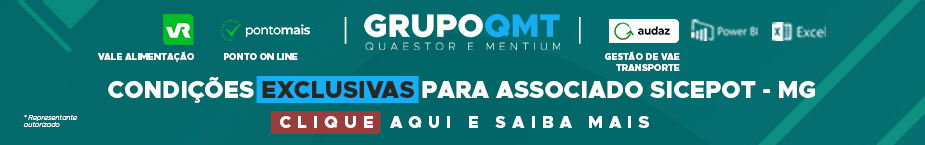 - PUBLICIDADE -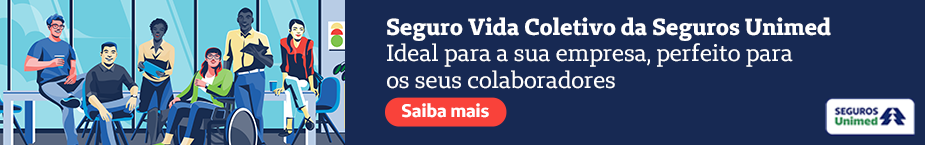 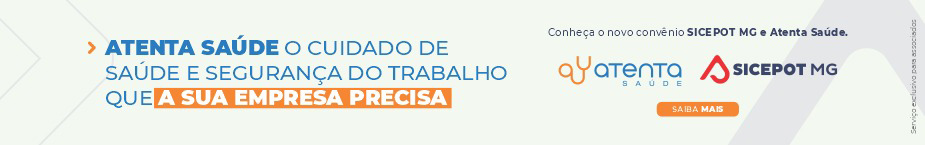 ÓRGÃO LICITANTE: DNIT - DEPARTAMENTO NACIONAL DE INFRAESTRUTURA DE TRANSPORTES SUPERINTENDÊNCIA REGIONAL NO ESTADO DE MINAS GERAISEDITAL: PREGÃO Nº 256/2023Endereço: Rua Líder, nº 197 – Bairro: Pampulha Belo Horizonte – MGfone nº (31) 9 9374-0049 CEP: 31.270-480 http://www.dnit.gov.br -  E-mail: pregoeiro.sremg@dnit.gov.br. Local: Portal de Compras do Governo Federal – www.comprasgovernamentais.gov.br Endereço: Rua Líder, nº 197 – Bairro: Pampulha Belo Horizonte – MGfone nº (31) 9 9374-0049 CEP: 31.270-480 http://www.dnit.gov.br -  E-mail: pregoeiro.sremg@dnit.gov.br. Local: Portal de Compras do Governo Federal – www.comprasgovernamentais.gov.br OBJETO: SUPERINTENDÊNCIA REGIONAL EM MINAS GERAIS SERVIÇO 2-SRE-MG - Pregão Eletrônico - Contratação de empresa para execução de Serviços de Manutenção (Conservação/Recuperação) na rodovia BR-364/MG com vistas a execução de Plano de Trabalho e Orçamento. Trecho: Início Ponte S/Rio Grande (Div. SP/MG) - Entr. BR-365(B) (Início Ponte S/Rio Paranaíba) (Div. MG/GO); subtrecho: Entr. BR-497(A) (Campina Verde) - Entr. BR-365(A)/461(B); segmento: km 136,2 ao km 278,7, com extensão total de 142,50 km; sob a circunscrição rodoviária da Unidade Local de Prata/MG. DATAS: Entrega das Propostas: a partir de 08/08/2023 às 08h00 Abertura das Propostas: 18/08/2023, às 15h00 OBSERVAÇÕES: Novo Edital: 08/08/2023 das 08h00 às 12h00 e de13h00 às 17h00. Endereço: Www.dnit.gov.br BELO HORIZONTE – MG site www.comprasnet.gov.br.  OBSERVAÇÕES: Novo Edital: 08/08/2023 das 08h00 às 12h00 e de13h00 às 17h00. Endereço: Www.dnit.gov.br BELO HORIZONTE – MG site www.comprasnet.gov.br.  